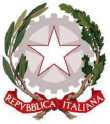 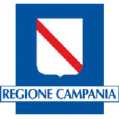 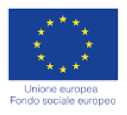 PIANO PER L'EMERGENZA SOCIO-ECONOMICA COVID-19 DELLA REGIONE CAMPANIA DGR N. 170 del 7 aprile 2020 -DGR N. 171 del 7 aprile 2020MODALITÀ ATTUATIVE DELLE MISURE CORRELATE ALLE POLITICHE SOCIALIMISURA 8 - MISURA: BONUS RIVOLTI ALLE PERSONE CON DISABILITÀ NON COPERTE DAL FNAAvviso Pubblico di manifestazione d'interesse per l'erogazione di un bonus in favore delle persone con disabilità anche non grave, con priorità ai bambini con disabilità (anche autistica) in età scolareIl	sottoscrittoNome cognome		Genere F/M		Codice Fiscale		Luogo e data di nascita		Residenza	via	CAP 	Città 	PRRecapiti (cellulare/ fisso)		Mail o Pec		Genitore/tutore del minore/ amministratore di sostegnoNome cognome		Codice Fiscale		CONSAPEVOLEche l'erogazione del bonus è rivolto a persone con disabilità accertata ai sensi della normativa di riferimento (l. 104/92) anche non grave, con priorità ai minorenni con disabilità (anche autistica) in età scolareCHIEDEla corresponsione del bonus riconosciuto nell'ambito delle misure previste dal "Piano per l'emergenza socio-economica della Regione Campania"sul seguente codice IBAN (se titolari di conto corrente)	sul conto corrente intestato a: Nome e Cognome	Codice Fiscale	A tal fine, consapevole delle sanzioni penali previste per il caso di dichiarazioni non veritiere e di formazione o uso di atti falsi, così come stabilito dall'art. 76 del D.P.R. n. 445 del 28/12/2000, e ss.mm.ii. nonché della decadenza dai benefici eventualmente conseguiti con il provvedimento emanato sulla base di dichiarazioni non veritiere, ai sensi dell'art. 75 del medesimo D.P.R.DICHIARAdi essere in possesso di certificazione di disabilità accertata ai sensi della normativa di riferimento (L. 104/92);DICHIARA INOLTREdi non usufruire di nessuna delle agevolazioni emanate dalla Regione Campania a favore delle persone con disabilità, nell'ambito del Piano per l'Emergenza Socio-Economica di cui alle deliberazioni n. 170 e 171 del 7 aprile 2020; di non usufruire di nessuno dei seguenti programmi di assistenza:Programma Home Care Premium;Programma per la Vita Indipendente;Programma "Dopo di Noi" (L. 112/2016);Programma di assegno di cura;di essere a conoscenza che, qualora la documentazione richiesta non sia inviata nelle modalità indicate o sia priva dei requisiti richiesti dall'Avviso Pubblico di manifestazione di interesse, l'Ambito Territoriale è titolato a dichiarare inammissibile la domanda;di essere a conoscenza dei criteri di priorità di cui all'art. 3 dell'Avviso Pubblico di manifestazione di interesse;di essere consapevole che tutti i dati personali saranno trattati nel rispetto del GDPR 679/2016(Reg. UE Codice protezione dei dati personali), ai fini dell'attuazione del presente avviso;di aver preso visione della informativa sul trattamento dei dati personali ai sensi dell'art. 9dell'Avviso Pubblico di manifestazione di interesse e di prestare esplicito consenso;di aver preso visione delle cause di decadenza e del conseguente recupero del contributoeventualmente erogato da parte dell'Ambito Territoriale, ai sensi dell'art. 6 dell'Avviso Pubblico dimanifestazione di interesse.ALLEGA:Attestazione ISEE socio-sanitario in corso di validità Documento di riconoscimento validoFirmaNome e cognome